NAME…………………………………………………………………………………INDEX No………………CLASS………………………….AGRICULTURE443/2PAPER 12 HOURSPRE-MOCKTRIAL 6FORM FOUR2018Kenya Certificate of Secondary Education (K.C.S.E)AGRICULTURE443/2PAPER 12 HOURSINSTRUCTIONS TO CANDIDATES Write your name and index number  at the top of the space givenThis paper has three sectionsAnswers all question in section A and B and any 2 from section CAnswer your questions in the spaces provided.SECTION A (30MK) ANSWER ALL QUSTIONSName the dairy cattle breed that provide milk with the highest butter fat content 		( ½ mark)State the name given to young ones of each of the following animals.		 	(1 ½ marks)RabbitGoatPigName the hormones that control milk let down 						(1mark)Name the most appropriate tool used in the following operations Cutting identification marks on ears of an animal						( ½ mark)Removal of gases which cause bloat in ruminants 					( ½ mk)Trimming hedges and shrubs 								( ½ mark)Give three reasons why ewes disown lambs 						(1 ½ mark)List four disadvantages of live fences 							(2mark)Name four light breeds of poultry 							(2marks)State the functions of the following parts of an ox-drawn plough Landside 										( ½ mark)Land wheel 									( ½ mark)Share 										( ½ mark)Distinguish between randling and ringing as used in animal production 			(1mark)State 2 causes of bloat in ruminants animals						(1mark)Diffreciate quarantine and isolation as used in livestock health.				(1mark)Name three sources of water in animal’s body 						(1 ½ mark)Name any four water fish reared in farm ponds today 					(2marks)Give a fictional difference between a shoves and a spade 				(1marks)State the functions of a ring spanner 							(1mk)Give four methods of harnessing tractor power 						(2marks)(a)Give two maintaince practices of a milking equipment					(1mark)(b)Give two condition that may make a dairy cow withhold milk during milking		(1mark)List four advantages of embryo transplant as used in livestock production 		(2marks)Give four ways in which famers can control cannibalism in poultry farming 		(2marks)Give four chacteristics of succulent roughages 						(2marks)SECTION B(ANSWER ALL QUESTIONS IN THE SPACES PROVIDED)Below are two diagrams of youth chick m  and n showing deficiency of certain nutrient 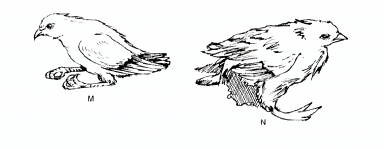 Identify the nutrient the two chicks are lacking 						(1mark) MNState two sources of nutrient chick N is lacking 						(2mark)State the condition chick N is suffering from 						(1mark)Other than the condition shown in chick B above give other symptoms of the deficiency 	(2mark)Study the illustration of the farm structure below and answer the questions that follow:	F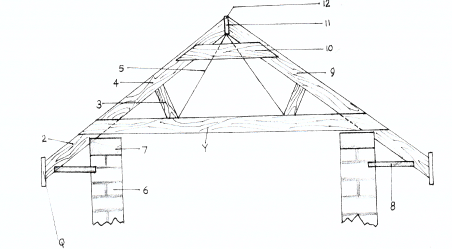 Identify the parts labeled 5, 7, 9 and 10 							(2marks)57910State one reason why it’s important to have structure labeled F at the edge of the rooting material.The diagram below is a cross section of part of cow’s udder.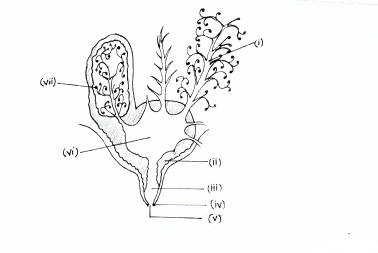 Label the part’s numbered III, IV, VI, AND VII 						(2marks)IIIIVVIVIIWhat is milk let down 									(1mark)Give two characteristic of clean and high quality milk 					(2marks)The diagram below illustrate a disc plough study it carefully and answer the question that follow.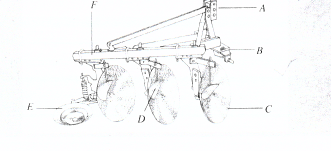 Label the parts marked A,B and D. 							(3marks)ABDGive the functions the parts marked C and F 						(2marks)State one reason why animals should be watered before dipping				(1mark)SECTION CDiscuss milk fever under the following sub-heading Animals affected 									(1mark)Symptoms of attack 								(7marks)Discuss African swine fever under the following sub- heading Animal affected 									(1mark)Causal organism 									(1mark)Symptoms 										(6marks)A.Describe various care and maintenance of a tractor battery 				(6marks)B. Outline the expected causes of the following faults of ignitions system of a tractor Sudden stopping 								(2marks)Continuous Engine running 							(3marks)C) Discuss advantages of battery cage system in poutry rearing 				(9marks)A. Discuss digestion of food in poutry from crop to gizzard				(10marks)B. Give any 4 Harmful effects of Keds in livestock. 						(4marks)C. Describe functions of the following parts of plunge dip 				Jump 											(2marks)Drainage race										(2marks)Roof 											(2marks)